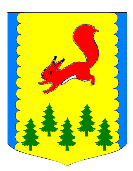 КРАСНОЯРСКИЙ КРАЙПИРОВСКИЙ МУНИЦИПАЛЬНЫЙ ОКРУГПИРОВСКИЙ ОКРУЖНОЙ СОВЕТ ДЕПУТАТОВРЕШЕНИЕРуководствуясь Федеральным законом от 06.10.2003 №131-ФЗ «Об общих принципах организации местного самоуправления в Российской Федерации», Законом Красноярского края от 05.12.2019 №8-3431 «Об объединении всех поселений, входящих в состав Пировского района Красноярского края, и наделении вновь образованного муниципального образования статусом муниципального округа»,  Пировский окружной Совет депутатов РЕШИЛ:	1.Признать утратившими силу с 01.01.2021:	-Решение Троицкого сельского Совета депутатов от 15.05.2017 №33-81-р «Об утверждении Положения об условиях и порядке предоставления муниципальному служащему права на пенсию за выслугу лет за счет средств бюджета Троицкого сельсовета»;	-Решение Троицкого сельского Совета депутатов от 30.07.2020 №12-24р «О внесении изменений в решение Троицкого сельского Совета депутатов от 15.05.2017 №33-81-р «Об утверждении Положения об условиях и порядке предоставления муниципальному служащему права на пенсию за выслугу лет за счет средств бюджета Троицкого сельсовета»;	-Решение Бушуйского сельского Совета депутатов от 05.05.2017 №24-52р «Об утверждении Положения об условиях и порядке предоставления муниципальному служащему права на пенсию за выслугу лет за счет средств бюджета Бушуйского сельсовета»;	-Решение Икшурминского сельского Совета депутатов от 19.06.2017 №17-40р «Об утверждении Положения об условиях и порядке предоставления муниципальному служащему права на пенсию за выслугу лет за счет средств бюджета Икшурминского селсьовета»;	-Решение Икшурминского сельского Совета депутатов от 08.09.2017 №19-43р «О внесении изменений в решение Икшурминского сельского Совета депутатов от 19.06.2017 №17-40р «Об утверждении Положения об условиях и порядке предоставления муниципальному служащему права на пенсию за выслугу лет за счет средств бюджета Икшурминского селсьовета»;-Решение Икшурминского сельского Совета депутатов от 07.08.2020 №65-121р «О внесении изменений в решение Икшурминского сельского Совета депутатов от 19.06.2017 №17-40р «Об утверждении Положения об условиях и порядке предоставления муниципальному служащему права на пенсию за выслугу лет за счет средств бюджета Икшурминского селсьовета»;	-Решение Комаровского сельского Совета депутатов от 21.04.2017 №21-42р «Об утверждении Положения об условиях и порядке предоставления муниципальному служащему право на пенсию за выслугу лет за счет средств бюджета Комаровского сельсовета»;	-Решение Комаровского сельского Совета депутатов от 13.08.2020 №5-14р «О внесении изменений в решение Комаровского сельского Совета депутатов от 21.04.2017 №21-42р «Об утверждении Положения об условиях и порядке предоставления муниципальному служащему право на пенсию за выслугу лет за счет средств бюджета Комаровского сельсовета»;	-Решение Кириковского сельского Совета депутатов от 15.06.2017 №6-15 «Об утверждении Положения об условиях и порядке предоставления муниципальному служащему права на пенсию за выслугу лет за счет средств бюджета Кириковского сельсовета»;	-Решение Кириковского сельского Совета депутатов от 02.07.2020 №6-33р «О внесении изменений в решение Кириковского сельского Совета депутатов от 15.06.2017 №6-15 «Об утверждении Положения об условиях и порядке предоставления муниципальному служащему права на пенсию за выслугу лет за счет средств бюджета Кириковского сельсовета»;	-Решение Кетского сельского Совета депутатов от 08.07.2014 №3-7 «Об утверждении Положения об условиях и порядке предоставления муниципальному служащему права на пенсию за выслугу лет за счет средств бюджета Кетского сельсовета»;	-Решение Кетского сельского Совета депутатов от 20.04.2017 №18-2 «Об утверждении Положения об условиях и порядке предоставления муниципальному служащему права на пенсию за выслугу лет за счет средств бюджета Кетского сельсовета»;	-Решение Кетского сельского Совета депутатов от 24.07.2020 №27-61р «О внесении изменений в решение Кетского сельского Совета депутатов от 20.04.2017 №18-2 «Об утверждении Положения об условиях и порядке предоставления муниципальному служащему права на пенсию за выслугу лет за счет средств бюджета Кетского сельсовета»;	-Решение Солоухинского сельского Совета депутатов от 18.05.2017 №4-13р «Об утверждении Положения об условиях и порядке предоставления муниципальному служащему права на пенсию за выслугу лет за счет средств бюджета Солоухинского сельсовета Пировского района»;	-Решение Солоухинского сельского Совета депутатов от 08.08.2017 №6-26р «О внесении изменений в решение Солоухинского сельского Совета депутатов от 18.05.2017 №4-13р «Об утверждении Положения об условиях и порядке предоставления муниципальному служащему права на пенсию за выслугу лет за счет средств бюджета Солоухинского сельсовета Пировского района»;	-Решение Солоухинского сельского Совета депутатов от 16.07.2020 №4-8р «О внесении изменений в решение Солоухинского сельского Совета депутатов от 18.05.2017 №4-13р «Об утверждении Положения об условиях и порядке предоставления муниципальному служащему права на пенсию за выслугу лет за счет средств бюджета Солоухинского сельсовета Пировского района»;	-Решение Пировского сельского Совета депутатов от 06.06.2017 №14-47р «Об утверждении Положения об условиях и порядке предоставления муниципальному служащему права на пенсию за выслугу лет за счет средств бюджета Пировского сельсовета Пировского района»;	-Решение Пировского сельского Совета депутатов от 30.06.2020 №39-125р «О внесении изменений в решение Пировского сельского Совета депутатов от 06.06.2017 №14-47р «Об утверждении Положения об условиях и порядке предоставления муниципальному служащему права на пенсию за выслугу лет за счет средств бюджета Пировского сельсовета Пировского района».	2. Решение вступает в силу с 01.01.2021 года и подлежит официальному опубликованию в районной газете «Заря».29.12.2020с. Пировское№ 7-52рО признании утратившими силу решений сельских Советов депутатов, расположенных на территории Пировского районаПредседатель Пировского окружного Совета депутатов                    Глава Пировского        муниципального округа____________ Г.И. Костыгина                    ___________ А.И. Евсеев